ПАСПОРТ СТАРТАП-ПРОЕКТАhttps://pt.2035.university/project/razrabotka-kastomizirovannyh-emkostej-dla-sredstv-gigieny/invite/49de9a80-c9a7-42ec-a52d-cf09ff1654cd 			                                                                                                                      28.11.2023 (дата выгрузки)ПЛАН ДАЛЬНЕЙШЕГО РАЗВИТИЯ СТАРТАП-ПРОЕКТАНаименование образовательной организации высшего образования (Получателя гранта)Федеральное государственное бюджетное образовательное учреждение высшего образования «Государственный университет управления»Карточка ВУЗа (по ИНН)7721037218Регион ВУЗа г. МоскваНаименование акселерационной программыТехнологии БудущегоДата заключения и номер Договора13 июля 2023г. №70-2023-000649КРАТКАЯ ИНФОРМАЦИЯ О СТАРТАП-ПРОЕКТЕКРАТКАЯ ИНФОРМАЦИЯ О СТАРТАП-ПРОЕКТЕКРАТКАЯ ИНФОРМАЦИЯ О СТАРТАП-ПРОЕКТЕ1Название стартап-проекта*Разработка кастомизированных емкостей для средств гигиены2Тема стартап-проекта* Указывается тема стартап-проекта в рамках темы акселерационной программы, основанной на Технологических направлениях в соответствии с перечнем критических технологий РФ, Рынках НТИ и Сквозных технологиях.– ТН2. Новые материалы, оборудование и производственные технологии;3Технологическое направление в соответствии с перечнем критических технологий РФ*«Технологии информационных, управляющих, навигационных систем»4Рынок НТИТехнет5Сквозные технологии"Новые производственные технологии TechNet" ИНФОРМАЦИЯ О ЛИДЕРЕ СТАРТАП-ПРОЕКТАИНФОРМАЦИЯ О ЛИДЕРЕ СТАРТАП-ПРОЕКТАИНФОРМАЦИЯ О ЛИДЕРЕ СТАРТАП-ПРОЕКТА6Лидер стартап-проекта*- U1755801 - id 5140207 - Кончева Александра Владиславовна - +7-906-042-33-40- aleksandra.koncheva@yandex.ru 7Команда стартап-проекта (участники стартап-проекта, которые работают в рамках акселерационной программы)Команда стартап-проекта (участники стартап-проекта, которые работают в рамках акселерационной программы)ПЛАН РЕАЛИЗАЦИИ СТАРТАП-ПРОЕКТАПЛАН РЕАЛИЗАЦИИ СТАРТАП-ПРОЕКТАПЛАН РЕАЛИЗАЦИИ СТАРТАП-ПРОЕКТА8Аннотация проекта*Указывается краткая информация (не более 1000 знаков, без пробелов) о стартап-проекте (краткий реферат проекта, детализация отдельных блоков предусмотрена другими разделами Паспорта): цели и задачи проекта, ожидаемые результаты, области применения результатов, потенциальные потребительские сегментыПроект по разработке кастомизированных емкостей для средств гигиены видит своей главной целью удовлетворение потребности потребителей и изготовлении индивидуальных емкостей для средств гигиеныБАЗОВАЯ БИЗНЕС-ИДЕЯБАЗОВАЯ БИЗНЕС-ИДЕЯБАЗОВАЯ БИЗНЕС-ИДЕЯ9Какой продукт (товар/ услуга/ устройство/ ПО/ технология/ процесс и т.д.) будет продаваться*Указывается максимально понятно и емко информация о продукте, лежащем в основе стартап-проекта, благодаря реализации которого планируется получать основной доходПланируемый продукт для реализации: Искусственный интеллект по обработке изображений с целью формирования цветовой гаммы конечного изделия; по обработке анкеты предпочтений клиента с целью создания перечня форм емкостей.Емкость для средств гигиены, изготовленные по индивидуальному заказу потребителя10Какую и чью (какого типа потребителей) проблему решает*Указывается максимально и емко информация о проблеме потенциального потребителя, которую (полностью или частично) сможет решить ваш продуктКастомизация решает проблему избыточного производства для производителей емкостей средств для личной гигиены, потребность в самовыражении, сокращает время на поиск и подбор емкостей под интерьер, проблема самостоятельного использование емкостей у людей с ограниченными возможностями 11Потенциальные потребительские сегменты*Указывается краткая информация о потенциальных потребителях с указанием их характеристик (детализация предусмотрена в части 3 данной таблицы): для юридических лиц – категория бизнеса, отрасль, и т.д.; для физических лиц – демографические данные, вкусы, уровень образования, уровень потребления и т.д.; географическое расположение потребителей, сектор рынка (B2B, B2C и др.)Министерство здравоохранения Люди с ограниченными возможностямиПоставщики гипоаллергенного пластикаПроизводители средств гигиеныДизайнеры интерьеровПосредниками могут выступать юридические лица, готовые поставлять из-за границы специальные материалы для производства емкостей, безопасного пластика для упаковки изделия12На основе какого научно-технического решения и/или результата будет создан продукт (с указанием использования собственных или существующих разработок)*Указывается необходимый перечень научно-технических решений с их кратким описанием для создания и выпуска на рынок продуктаЦифровое проектирование производства кастомизированных емкостей для средств гигиены Ключевыми технологическими направлениями, способствующими обновлению производства, являются: передовые материалы; цифровое моделирование и проектирование, включая бионический дизайн; аддитивные и гибридные технологии.13Бизнес-модель*Указывается кратко описание способа, который планируется использовать для создания ценности и получения прибыли, в том числе, как планируется выстраивать отношения с потребителями и поставщиками, способы привлечения финансовых и иных ресурсов, какие каналы продвижения и сбыта продукта планируется использовать и развивать, и т.д. Формирование ценности путем создания кастомизированных товаров, которые позволяют сократить время на поиск средств, подходящих под интерьер, дают возможность в самовыражении; дают чувство сопричастности в заботе об окружающей среде по средством рационального использования материалов и отказ от перепроизводства.Предполагаемые источники финансирования -собственные средства, инвестиции от бизнес-ангелов, венчурные фонды. Как источник дополнительного дохода на сайте магазина может быть размещена реклама.Удаленное взаимодействие с клиентом на этапе подачи заявки, очный и удаленный сбор данных о клиенте и от него.Каналы продвижения – социальные сети, медицинские учреждения, маркетплейсы.Предполагается использование комбинированных каналов сбыта.Итого: 7 516 000 руб.14Основные конкуренты*Кратко указываются основные конкуренты (не менее 5) Прямых конкурентов нет.ГП «Готэк»ДЕЗНЭТЧистовьеАМС-МедТроичная компания ЦКТ15Ценностное предложение*Формулируется объяснение, почему клиенты должны вести дела с вами, а не с вашими конкурентами, и с самого начала делает очевидными преимущества ваших продуктов или услугВысокое качествоИндивидуальные товары для потребностей физических лицПолучение прототипа изделия и возможность корректировкиКороткие сроки изготовления Профессиональная команда дизайнеров16Обоснование реализуемости (устойчивости) бизнеса (конкурентные преимущества (включая наличие уникальных РИД, действующих индустриальных партнеров, доступ к ограниченным ресурсам и т.д.); дефицит, дешевизна, уникальность и т.п.)*Приведите аргументы в пользу реализуемости бизнес-идеи, в чем ее полезность и востребованность продукта по сравнению с другими продуктами на рынке, чем обосновывается потенциальная прибыльность бизнеса, насколько будет бизнес устойчивымСоздание уникальных емкостей, отвечающие на индивидуальные предпочтения.Конкурентные преимущества:качественная упаковочная продукция, яркие интересные этикетки,запатентованная цифровая технологиявысококвалифицированная команда дизайнеров, способная воплотить идеимы не создаем подделки под известные брендыформирование макета и ЗД модели емкости, получение прототипа и его корректировка по потребности клиентаХАРАКТЕРИСТИКА БУДУЩЕГО ПРОДУКТАХАРАКТЕРИСТИКА БУДУЩЕГО ПРОДУКТАХАРАКТЕРИСТИКА БУДУЩЕГО ПРОДУКТА17Основные технические параметры, включая обоснование соответствия идеи/задела тематическому направлению (лоту)*Необходимо привести основные технические параметры продукта, которые обеспечивают их конкурентоспособность и соответствуют выбранному тематическому направлениюОнлайн-заявка на сайте организации. Нейросеть. Создание и последующее обучение нейросети для обработки заявки анкеты и создание на ее основе образцов емкостей.  Будут использованы сервисы глубокого обучения AWSЦифровое моделирование с учетом индивидуальных потребностей клиента. После подачи заявки она обрабатывается и формируется задача, с помощью специального программного обеспечения запускается процесс цифрового моделирования, в результате создается трехмерный объект из цифровых конструкций.«Personal Fabrication». Отправка модели на согласование заказчику или его удаленное подключение для внесения корректировок модели «вручную». Согласование модели и заключение умного контракта с клиентом через специальный сервер.Использование 3D-принтера позволяет осуществить сборку физической версии цифрового прототипа. Будет использован рулон тонкой пластмассовой нити, плавящий пластик, а затем осаждая его точно для охлаждения и затвердевания. Процесс происходит в течение нескольких часов.Запуск производства индивидуализированной игрушки. Нейросеть: ее создание и последующее обучение для контроля соответствия требованиям и качества.18Организационные, производственные и финансовые параметры бизнеса*Приводится видение основателя (-лей) стартапа в части выстраивания внутренних процессов организации бизнеса, включая партнерские возможностиОрганизационные параметры: - Бизнес-модель, основанная на всестороннем использовании цифровых технологий.- Формирование цифрового пути клиента. (все этапы клиент может пройти в онлайн формате, кроме непосредственного получения продукта)- Круглосуточная поддержка и взаимодействие с клиентом.Производственные параметры:- Создание умной технологии производства обработки макета и эскиза емкости- Цифровое проектирование производства кастомизированного продукта.- Патентование умной технологии.- Передовые материалы.Финансовые параметры:- Общие первоначальные инвестиции 7 516 000  руб.- Привлечение средств – инвестиции от бизнес-ангелов, венчурные фонды.19Основные конкурентные преимущества*Необходимо привести описание наиболее значимых качественных и количественных характеристик продукта, которые обеспечивают конкурентные преимущества в сравнении с существующими аналогами (сравнение по стоимостным, техническим параметрам и проч.)Адаптация под людей с ограниченными возможностямиРеализация концепции устойчивого развития путем отсутствия перепроизводстваПрофессиональная поддержка при разработке дизайна емкостиФормирование индивидуальной стоимости заказа 20Научно-техническое решение и/или результаты, необходимые для создания продукции*Описываются технические параметры научно-технических решений/ результатов, указанных пункте 12, подтверждающие/ обосновывающие достижение характеристик продукта, обеспечивающих их конкурентоспособностьStable DiffusionЭто приложение с открытым исходным кодом, которое можно запускать прямиком на своем компьютере. Stable Diffusion позволяет генерировать изображения из текста или другого изображения, воссоздавать 2D-сцены в 3D, улучшать качество изображений, создавать текстуры для 3D-моделирования, дорисовывать изображения или заменять отдельные элементы. MidjourneyПлатформа для генерации оригинальных изображений с помощью нейросетей. Можно создавать качественные графические материалы для различных сфер деятельности. Board Fabrication View – Вид платы для сборкиСвойства объектов Draftsman определяют вид, содержимое и поведение размещенных объектов. Настройки свойств объектов каждого типа определяются двум различными способами:Определение настроек перед размещением объекта – большинство настроек объекта Board Fabrication View(те, которые могут быть заданы предварительно) доступны для редактирования в качестве настроек по умолчанию на странице Draftsman - Defaults диалогового окна Preferences dialog (доступ к которому осуществляется с помощью кнопки  в верхней правой части рабочего пространства). Выберите объект в списке Primitive List для отображения его свойств в правой части.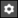 Определение настроек после размещения объекта – все свойства объекта Board Fabrication View доступны для редактирования в панели Properties, когда размещенный вид Board Fabrication View выделен в рабочей области.21«Задел». Уровень готовности продукта TRLНеобходимо указать максимально емко и кратко, насколько проработан стартап-проект по итогам прохождения акселерационной программы (организационные, кадровые, материальные и др.), позволяющие максимально эффективно развивать стартап дальшеПо итогам акселерационной программы осуществлены следующие виды работ:• Разработана концепция проекта • Разработана бизнес-модель с бюджетом проекта• Проведён анализ конкурентов• Выявлены потенциальные риски проекта• Проведен технический анализ создаваемого продукта• Проведен маркетинговый анализ• Сформировано резюме проекта • Разработан календарный график проекта• Разработан базовый план проекта (исследование инвестиционных возможностей, описание бизнес-идеи, проведение функциональных исследований и т.д.)22Соответствие проекта научным и(или) научно-техническим приоритетам образовательной организации/региона заявителя/предприятия*Проект соответствует следующим Стратегическим направлениям, направленным на достижение целевой модели развития ГУУ:- Стратегическое направление 1: «Подготовка нового поколения управленческих кадров как лидеров изменений» (Подпункт 1.2. «Университетская экосистема акселерации студенческих стартапов»);- Стратегическое направление 2: «Создание экосистемы сопровождения и реализации комплексных прорывных исследований по стратегическим направлениям научно-технологического и пространственного развития страны».23Каналы продвижения будущего продукта*Необходимо указать, какую маркетинговую стратегию планируется применять, привести кратко аргументы в пользу выбора тех или иных каналов продвижения Продвижение в онлайн: социальные сети, блогеры, сайт компании, маркетплейсы.Офлайн – своя печатная продукция, партнерские мероприятия.Основные аргументы в пользу указанных каналов:Охват большой аудитории.Наличие лояльной аудитории. (использование имеющегося доверия у аудитории к блогеру, к партнеру) Отслеживание результатов.Проведение рекламных кампаний с минимальными затратами.Контроль эффективности рекламы.Получение обратной связи от клиентов.Оперативное реагирование на изменения в поведении клиентов.Быстрый запуск рекламы.Печатная продукция позволяет демонстрировать и детально обосновывать применение научного подхода в изготовлении продукции.24Каналы сбыта будущего продукта*Указать какие каналы сбыта планируется использовать для реализации продукта и дать кратко обоснование выбораМедицинские учреждения, поскольку их посещают потенциальные клиенты, с людьми, имеющие ограниченные возможностиМаркетплейсыМагазины сантехникиМагазины бытовой химииАккаунт в социальной сети – большой охват аудитории, быстрота распространения обширной информации, относительно невысокая стоимость канала продвижения.Разработанный нами веб-сайт.ХАРАКТЕРИСТИКА ПРОБЛЕМЫ,НА РЕШЕНИЕ КОТОРОЙ НАПРАВЛЕН СТАРТАП-ПРОЕКТХАРАКТЕРИСТИКА ПРОБЛЕМЫ,НА РЕШЕНИЕ КОТОРОЙ НАПРАВЛЕН СТАРТАП-ПРОЕКТХАРАКТЕРИСТИКА ПРОБЛЕМЫ,НА РЕШЕНИЕ КОТОРОЙ НАПРАВЛЕН СТАРТАП-ПРОЕКТ25Описание проблемы*Необходимо детально описать проблему, указанную в пункте 9 Клиенты – люди с ограниченными возможностями, которым необходимо определенного размера и формы емкости для удобства использованияКлиенты – производители бытовой химии, которые планируют использовать стратегию широкой дифференциации и формировать новые конкурентные преимуществаКлиенты – производители, которые испытывают потребность в оптимизации производственного процесса и реализовывать принципы устойчивого развитияКлиенты – физические лица и юридические, которые испытывают потребность подобрать емкости, подходящие под интерьер.26Какая часть проблемы решается (может быть решена) *Необходимо детально раскрыть вопрос, поставленный в пункте 10, описав, какая часть проблемы или вся проблема решается с помощью стартап-проектаКастомизация решает проблему избыточного производства для производителей емкостей средств для личной гигиены, помогает получить «зеленые инвестиции», поскольку реализует принципы устойчивого развитияКлиентам - физическим и юридическим лицам удовлетворить потребность в самовыражении путем работы с профессиональным дизайнером, который помогает создать макет под интерьер помещения, при этом клиент экономит время на поиск и подбор емкостей под интерьер, Клиенты, испытывающие потребность в помощи при использовании стандартных емкостей, приобретают возможность самостоятельного использования емкостей 27«Держатель» проблемы, его мотивации и возможности решения проблемы с использованием продукции*Необходимо детально описать взаимосвязь между выявленной проблемой и потенциальным потребителем (см. пункты 9, 10 и 24)  Потребительские расходы на косметику и средства личной гигиены продолжают расти, способствуя тенденции к переходу на обработанные, упакованные и дорогие продукты.Главной мотиваций в использовании кастомизированных емкостей для физических лиц является возможность в самовыражении, создание стилизованных под интерьер продуктов, раскрывающих индивидуальный стиль; возможность самостоятельного использования без посторонней помощи процедур гигиеныДля юридических лиц – инструмент реализации стратегии дифференциации, управление масштабами бизнеса, удержание имеющийся и расширение целевой аудитории, сокращение объемов перепроизводства 28Каким способом будет решена проблема*Необходимо описать детально, как именно ваши товары и услуги помогут потребителям справляться с проблемойКлиент в любое удобное для него время заполняет анкету, и получает разработанный нейросетью макет будущей емкости для средства гигиены на свою электронную почту. Далее может онлайн или офлайн внести поправки или согласиться сразу. Продукт приходит по указанному в анкете адресу 29Оценка потенциала «рынка» и рентабельности бизнеса*Необходимо привести кратко обоснование сегмента и доли рынка, потенциальные возможности для масштабирования бизнеса, а также детально раскрыть информацию, указанную в пункте 7.Рынок упаковки для личной гигиены сегментирован по первичным материалам (пластик, бумага, металл и стекло), типу упаковки (пластиковые бутылки и контейнеры, стеклянные бутылки и контейнеры, металлические контейнеры, складные картонные коробки, гофрокоробки, тубы и палочки, крышки и крышки, насос и дозатор, гибкая пластиковая упаковка), тип продукта (уход за полостью рта, уход за волосами, декоративная косметика, уход за кожей, мужской уход, дезодоранты), и география.Объем рынка упаковки для личной гигиены оценивается в 30.53 млрд долларов США в 2023 году и, как ожидается, достигнет 39.85 млрд долларов США к 2028 году, а среднегодовой темп роста составит 5.47% в течение прогнозируемого периода (2023-2028 гг.). Этап реализацииИнтервьюирование целевой аудиторииПоиск инвесторовОбеспечение команды компетентными специалистами: медицинскими экспертами, IT - специалистами	Формирование реестра поставщиков компонентовРазработка нейросети, настройка и тестированиеMVP - продукта Этап завершения• Выполнение первых заказов• Исправление и корректировка этапов организации производства, обучение нейросети• Масштабирование производства